基本信息基本信息 更新时间：2024-05-17 16:36  更新时间：2024-05-17 16:36  更新时间：2024-05-17 16:36  更新时间：2024-05-17 16:36 姓    名姓    名沈建阳沈建阳年    龄28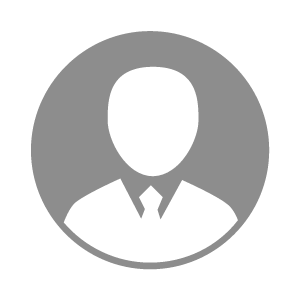 电    话电    话下载后可见下载后可见毕业院校河南牧业经济学院邮    箱邮    箱下载后可见下载后可见学    历大专住    址住    址西昌市铁路家园西昌市铁路家园期望月薪5000-10000求职意向求职意向养禽技术员,禽病服务人员养禽技术员,禽病服务人员养禽技术员,禽病服务人员养禽技术员,禽病服务人员期望地区期望地区不限不限不限不限教育经历教育经历就读学校：河南牧业经济学院 就读学校：河南牧业经济学院 就读学校：河南牧业经济学院 就读学校：河南牧业经济学院 就读学校：河南牧业经济学院 就读学校：河南牧业经济学院 就读学校：河南牧业经济学院 工作经历工作经历工作单位：山西鸿源农牧科技有限公司 工作单位：山西鸿源农牧科技有限公司 工作单位：山西鸿源农牧科技有限公司 工作单位：山西鸿源农牧科技有限公司 工作单位：山西鸿源农牧科技有限公司 工作单位：山西鸿源农牧科技有限公司 工作单位：山西鸿源农牧科技有限公司 自我评价自我评价有良好的心理素质，能正确的认识和评价自己，虚心接受他人的建议。拥有良好表达和沟通能力，性情温和，易于他人合作，形成融洽的合作关系。积极进取、注意细节、工作态度认真、责任心强、并有很强的团队合作精神与合作能力、注重工作效率、时间观念强，有上进心，知错改错有良好的心理素质，能正确的认识和评价自己，虚心接受他人的建议。拥有良好表达和沟通能力，性情温和，易于他人合作，形成融洽的合作关系。积极进取、注意细节、工作态度认真、责任心强、并有很强的团队合作精神与合作能力、注重工作效率、时间观念强，有上进心，知错改错有良好的心理素质，能正确的认识和评价自己，虚心接受他人的建议。拥有良好表达和沟通能力，性情温和，易于他人合作，形成融洽的合作关系。积极进取、注意细节、工作态度认真、责任心强、并有很强的团队合作精神与合作能力、注重工作效率、时间观念强，有上进心，知错改错有良好的心理素质，能正确的认识和评价自己，虚心接受他人的建议。拥有良好表达和沟通能力，性情温和，易于他人合作，形成融洽的合作关系。积极进取、注意细节、工作态度认真、责任心强、并有很强的团队合作精神与合作能力、注重工作效率、时间观念强，有上进心，知错改错有良好的心理素质，能正确的认识和评价自己，虚心接受他人的建议。拥有良好表达和沟通能力，性情温和，易于他人合作，形成融洽的合作关系。积极进取、注意细节、工作态度认真、责任心强、并有很强的团队合作精神与合作能力、注重工作效率、时间观念强，有上进心，知错改错有良好的心理素质，能正确的认识和评价自己，虚心接受他人的建议。拥有良好表达和沟通能力，性情温和，易于他人合作，形成融洽的合作关系。积极进取、注意细节、工作态度认真、责任心强、并有很强的团队合作精神与合作能力、注重工作效率、时间观念强，有上进心，知错改错有良好的心理素质，能正确的认识和评价自己，虚心接受他人的建议。拥有良好表达和沟通能力，性情温和，易于他人合作，形成融洽的合作关系。积极进取、注意细节、工作态度认真、责任心强、并有很强的团队合作精神与合作能力、注重工作效率、时间观念强，有上进心，知错改错其他特长其他特长